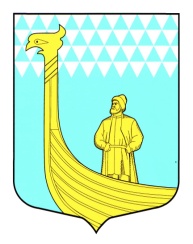 СОВЕТ   ДЕПУТАТОВМУНИЦИПАЛЬНОГО ОБРАЗОВАНИЯВЫНДИНООСТРОВСКОГО СЕЛЬСКОГО ПОСЕЛЕНИЯВОЛХОВСКОГО МУНИЦИПАЛЬНОГО ОБРАЗОВНИЕЛЕНИНГРАДСКОЙ ОБЛАСТИ Р Е Ш Е Н И Еот  «_25_»   сентября  2014  года                                                        №  _4_Об избрании  депутата в Совет депутатов Волховского муниципального района Ленинградской областиВ соответствии с пунктом 9 статьи 45 Устава муниципального образования Вындиноостровское сельское поселение, на основании итогов голосования, Совет депутатов муниципального образования Вындиноостровское сельское поселение Волховского муниципального района Ленинградской области  решил:1. Избрать от муниципального образования Вындиноостровское сельское поселение Волховского муниципального района Ленинградской области в Совет депутатов Волховского муниципального района Ленинградской области – депутата по многомандатному избирательному округу Налетова Илью Александровича.2. Настоящее решение вступает в силу со дня его принятия и подлежит официальному опубликованию.Глава муниципального образования Вындиноостровское сельское поселениеВолховского муниципального районаЛенинградской области                                                                  А.Сенюшкин